Профессии в сельскохозяйственной сфереЕcли вы хотите жить в относительно тихой и экологической пригородной зоне, вам, скорее всего, придется выбрать одну из сельскохозяйственных профессий. Ниже мы перечисляем наиболее значимые среди них.Фермерская работаНаиболее престижное дело на селе — ведение собственного фермерского хозяйства. Оно может быть ориентировано на любое направление (от выращивания овощей и фруктов до производства мяса).Смысл регистрировать свою фирму есть тогда, когда имеется шанс легко нанять относительно дешевую рабочую силу и получить реально перспективные ресурсы –плодородную землю, места для выпаса.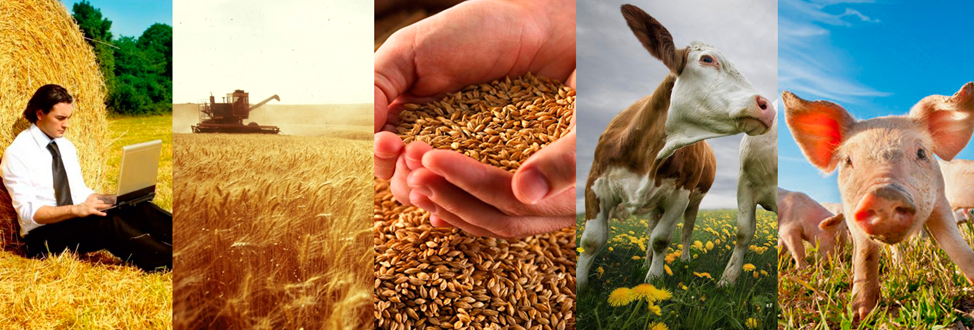 Профессии в сельскохозяйственной сфереЕcли вы хотите жить в относительно тихой и экологической пригородной зоне, вам, скорее всего, придется выбрать одну из сельскохозяйственных профессий. Ниже мы перечисляем наиболее значимые среди них.Фермерская работаНаиболее престижное дело на селе — ведение собственного фермерского хозяйства. Оно может быть ориентировано на любое направление (от выращивания овощей и фруктов до производства мяса).Смысл регистрировать свою фирму есть тогда, когда имеется шанс легко нанять относительно дешевую рабочую силу и получить реально перспективные ресурсы –плодородную землю, места для выпаса.Растениеводческие профессии:агроном – планирует, регулирует и совершенствует производство, организует деятельность коллектива;селекционер – отвечает за подбор сортов, контролирует специальный уход за посевами;техник по хранению и переработке;садовод – занимается выращиванием плодовых культур, фруктов;овощевод — ухаживает за корнеплодами, картофелем;механизатор – работает на сельскохозяйственных машинах.Животноводческие специальности:ветеринарный врач – лечит скот, контролирует эпидемиологическую обстановку;зоотехник – занимается селекцией, распределяет пастбища и корма, обеспечивает благоприятные условия для содержания животных;оператор по приготовлению кормов — отвечает за кормление животных;доярка – доит коров, ухаживает за ними;зооинженер– организует мероприятия для повышения эффективности комплекса;птичница (оператор птицефабрики) – ухаживает за курами.